    Papa, Papy, Parrain,…    Maman, Mamy, Marraine,…     Pour Noël, je peux commander un sapin de Noël pour toute la famille.     (l’année dernière, les familles ,qui en avaient commandé, avaient été très contentes du résultat )     Comment ? En le réservant à l'école (compléter le talon ci-après)     Quelle sorte et quel prix ?  Fraseri et Nordmann (ne perdent pas leurs aiguilles)     Qui le fournit ? Société Vert Ardenne.     Quand ?  Début décembre (vers la période de Saint-Nicolas), les sapins seront livrés à mon école. Facile à déposer dans le coffre, il sera mis sous filet.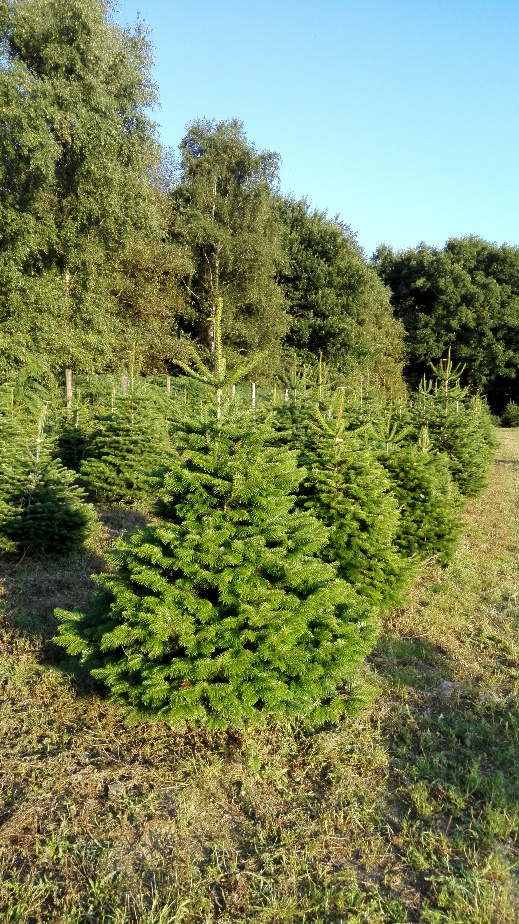 Le Fraseri			Le Nordmann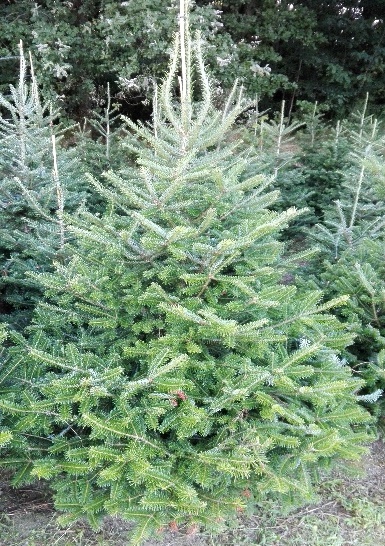   Monsieur / Madame ..................................parents de ....................................................... réservons         Nous versons la somme de ....................... sur le numéro de compte du Comité scolaire BE56 8002 1144 1688 + comm. : Nbre de sapin(s) + Type de sapin + Taille        Signature :         (Talon à remettre pour le 20 novembre au plus tard)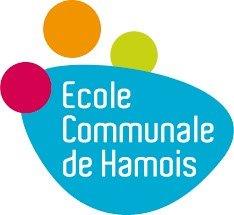 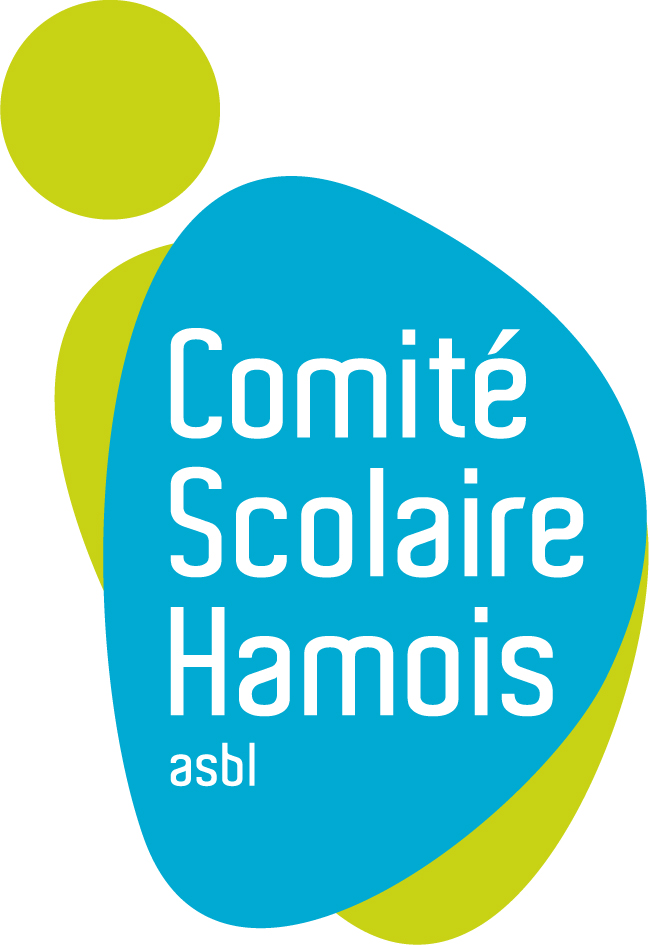 Type de sapinTaille (cm)PrixNordmann80-10015,00 €Nordmann100-12518,00 €Nordmann125-15020,00 €Nordmann150-17530,00 €Nordmann175-20040,00 €Nordmann200-25050,00 €Nordmann250-30065,00 €Fraseri100-12515,00 €Fraseri125-15018,00 €Fraseri150-17525,00 €Fraseri175-20035,00 €Nombre de sapins réservésType de sapinTaille (cm)PrixNordmann80 - 10015,00 €Nordmann100 - 12518,00 €Nordmann125 - 15020,00 €Nordmann150 - 17530,00 €Nordmann175 - 20040,00 €Nordmann200 - 25050,00 €Nordmann250 - 30065,00 €Fraseri100-12515,00 €Fraseri125-15018,00 €Fraseri150-17525,00 €Fraseri175-20035,00 €